Администрация города Благовещенска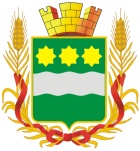 Амурской областиПОСТАНОВЛЕНИЕ10.11.2021										                 № 4436г. БлаговещенскО мерах по реализации отдельных положений Федерального закона от 31 июля 2020 № 248-ФЗ «О государственном контроле (надзоре) и муниципальном контроле в Российской Федерации»В соответствии с Земельным кодексом Российской Федерации, Федеральным законом от 31 июля 2020 № 248-ФЗ «О государственном контроле (надзоре) и муниципальном контроле в Российской Федерации», Уставом муниципального образования города Благовещенска,п о с т а н о в л я ю:1. Утвердить:1.1	форму задания на проведение контрольного мероприятия без взаимодействия с контролируемым лицом, согласно приложению № 1;1.2	форму акта контрольного мероприятия без взаимодействия с контролируемым лицом, согласно приложению № 2;1.3	форму предписания об устранении выявленного нарушения требований земельного законодательства Российской Федерации, согласно приложению № 3;1.4	форму протокола осмотра, согласно приложению № 4;1.5	форму протокола инструментального обследования, согласно приложению № 5;1.6	форму протокола опроса, согласно приложению № 6.2. Уполномочить на принятие задания на проведение контрольного мероприятия без взаимодействия с контролируемым лицом начальника земельного управления администрации города Благовещенска.3. Управлению единой муниципальной информационной системы администрации города Благовещенска разместить настоящее постановление на официальном сайте администрации города Благовещенска, в официальном сетевом издании npa.admblag.ru.4. Настоящее постановление вступает в силу со дня официального опубликования в газете «Благовещенск».5. Контроль за исполнением настоящего постановления возложить на заместителя мэра города Благовещенска Воронова А.Е.Мэр города Благовещенска                                                   	                 О.Г. Имамеев